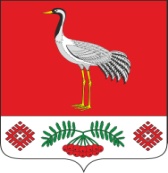 10.02.2021г. №3РОССИЙСКАЯ ФЕДЕРАЦИЯИРКУТСКАЯ ОБЛАСТЬБАЯНДАЕВСКИЙ МУНИЦИПАЛЬНЫЙ РАЙОНТУРГЕНЕВСКОЕ СЕЛЬСКОЕ ПОСЕЛЕНИЕАДМИНИСТРАЦИЯПОСТАНОВЛЕНИЕО ПОСТАНОВКЕ НА УЧЕТ ПО УЛУЧШЕНИЮ ЖИЛИЩНЫХ УСЛОВИЙВ соответствии со ст. 51 Жилищного кодекса Российской Федерации, закона Иркутской области от 17.12.2008 года №127 «О порядке ведения органами местного самоуправления муниципальных образований Иркутской области учета граждан в качестве нуждающихся в жилых помещениях, предоставляемых по договору социального найма, и отдельных вопросах определения площади жилого помещения, предоставляемого гражданину по договору социального найма»ПОСТАНОВЛЯЕТ:Поставить Давидовича Николая Ивановича, 1956 года рождения, и всех членов его семьи на учет в качестве граждан, нуждающихся в улучшении жилищных условий.- Поставить на учет в качестве нуждающегося в улучшении жилищных условий Давидович Татьяна Васильевна, 1979 года рождения, проживающего по адресу: Иркутская область, Баяндаевский район, с. Тургеневка, ул. Советская, дом 74;- Поставить  на учет в качестве нуждающейся в улучшении жилищных условий Суходольскую Анну Васильевну, 1995 года рождения, проживающую по адресу: Иркутская область, Баяндаевский район, с. Тургеневка, ул. Советская, дом 74;- Поставить на учет в качестве нуждающегося в улучшении жилищных условий Суходольского Дмитрия Николаевича, 2013  года рождения, проживающего по адресу: Иркутская область, Баяндаевский район, с. Тургеневка, ул. Советская, дом 74;            - Поставить на учет в качестве нуждающейся в улучшении жилищных условий Суходольскую Марию Анатольевну,  2020 года рождения, проживающую по адресу: Иркутская область, Баяндаевский район, с. Тургеневка, ул. Советская, дом 74.2.Опубликовать данное постановление в очередном Вестнике МО «Тургеневка».Глава МО «Тургеневка».В.В. Синкевич